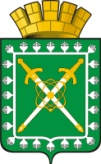 МУНИЦИПАЛЬНОЕ  КАЗЁННОЕ УЧРЕЖДЕНИЕ«УПРАВЛЕНИЕ  ОБРАЗОВАНИЯ АДМИНИСТРАЦИИГОРОДСКОГО ОКРУГА «ГОРОД   ЛЕСНОЙ»12.09.2022                                                                                            № 197П Р И К А ЗОб организации работы предметных жюришкольного и муниципального этапов всероссийской олимпиады школьниковв городском округе «Город Лесной» в 2022/2023 учебном году В соответствии с приказом Министерства просвещения Российской Федерации от 27.11.2020 № 678 «Об утверждении Порядка проведения всероссийской олимпиады школьников», приказом Министерства образования и молодежной политики Свердловской области от 09.08.2021 № 725-Д «Об обеспечении организации и проведения всероссийской олимпиады школьников в Свердловской области в 2022/2023 учебном году», в целях обеспечения организации и проведения всероссийской олимпиады школьников в городском округе «Город Лесной» в 2022/2023 учебном годуПРИКАЗЫВАЮ:Утвердить состав предметных жюри школьного и муниципального этапов всероссийской олимпиады школьников (далее - Олимпиада) (прилагается). Председателям предметных жюри школьного этапа Олимпиады:- организовать работу жюри в соответствии с Порядком проведения всероссийской олимпиады школьников;- обеспечить конфиденциальность информации, связанной с проверкой работ участников школьного и муниципального этапа Олимпиады;- обеспечить объективность и качество проверки выполненных олимпиадных заданий. 3. Руководителям общеобразовательных организаций:- довести настоящий приказ до сведения каждого члена предметного жюри школьного и муниципального этапов Олимпиады по соответствующему предмету;- обеспечить явку членов жюри в работе предметных комиссий. 4. Контроль исполнения приказа оставляю за собой.Начальник МКУ «Управление образованияадминистрации городского округа «Город Лесной»                                                    А.П. Парамонов Приложение к приказуМКУ «Управление образования»от _________ № _______Состав предметных жюри школьного и муниципального этапов  всероссийской олимпиады школьников в городском округе «Город Лесной» в 2022/2023 учебном году №ФИОООДолжность12341Общеобразовательный предмет «Русский язык»Общеобразовательный предмет «Русский язык»Общеобразовательный предмет «Русский язык»2Постникова Н.А.Бушуева Н.В. Геращенко И.Д.Суботина Е.В.Медведева Е.М.Коптелова С.В.Петрецкая Н.С.Кочергина Е.Р.Бянкина И.О.Покаляева С.И.Кислицына Н.С. Ракова О.А. Крюкова Е.А.Соколова В.М.Аверина Т.В. Тоболова Ю.П. Лукьянова О.Э. Пашкова Н.В.Вертохина С.В.Отрощенко Е.С.Максимова С.А. МАОУ СОШ № 76МБОУ СОШ № 8 МБОУ СОШ № 8МБОУ СОШ № 64МБОУ СОШ № 67МБОУ СОШ № 71МБОУ СОШ № 71МБОУ СОШ № 71МАОУ СОШ № 72МАОУ СОШ № 72МАОУ СОШ № 72МБОУ СОШ № 73 МБОУ СОШ № 73МБОУ СОШ № 74МБОУ СОШ № 75МБОУ СОШ № 75МБОУ СОШ № 75МАОУ СОШ № 76МАОУ СОШ № 76МАОУ СОШ № 76МАОУ «Лицей»Учитель русского языка и литературы,  председатель комиссии; учитель русского языка и литературы;учитель русского языка и литературы; учитель русского языка и литературы;учитель русского языка и литературы;учитель русского языка и литературы;учитель русского языка и литературы;учитель русского языка и литературы;учитель русского языка и литературы;учитель русского языка и литературы;учитель русского языка и литературы;учитель русского языка и литературы;учитель русского языка и литературы;учитель русского языка и литературы;учитель русского языка и литературы;учитель русского языка и литературы;учитель русского языка и литературы;учитель русского языка и литературы;учитель русского языка и литературы;учитель русского языка и литературы;учитель русского языка и литературы3Общеобразовательный предмет «Литература»Общеобразовательный предмет «Литература»Общеобразовательный предмет «Литература»4Постникова Н.А.Бушуева Н.В. Геращенко И.Д.Зырянова И.В.Файзеева Л.М.Коптелова С.В.Петрецкая Н.С.Плотникова Т. Г.Бянкина И.О.Покаляева С.И.Кислицына Н.С.Ракова О.А. Крюкова Е.А.Соколова В.М.Комарова И.В.Назарова Н.И.Урахчина Л.Г. Полоумова Д.А. Ошуркова В.Н. Вертохина С.В.Максимова С.А.МАОУ СОШ № 76МБОУ СОШ № 8 МБОУ СОШ № 8МБОУ СОШ № 64МБОУ СОШ № 67МБОУ СОШ № 71МБОУ СОШ № 71МБОУ СОШ № 71МАОУ СОШ № 72МАОУ СОШ № 72МАОУ СОШ № 72МБОУ СОШ № 73 МБОУ СОШ № 73МБОУ СОШ № 74МБОУ СОШ № 75МБОУ СОШ № 75МБОУ СОШ № 75МАОУ СОШ № 76МАОУ СОШ № 76МАОУ СОШ № 76МАОУ «Лицей» Учитель русского языка и литературы,  председатель комиссии; учитель русского языка и литературы;учитель русского языка и литературы; учитель русского языка и литературы;учитель русского языка и литературы;учитель русского языка и литературы;учитель русского языка и литературы;учитель русского языка и литературы;учитель русского языка и литературы;учитель русского языка и литературы;учитель русского языка и литературы;учитель русского языка и литературы;учитель русского языка и литературы;учитель русского языка и литературы;учитель русского языка и литературы;учитель русского языка и литературы;учитель русского языка и литературы;учитель русского языка и литературы;учитель русского языка и литературы;учитель русского языка и литературы;учитель русского языка и литературы5Общеобразовательный предмет «Математика»Общеобразовательный предмет «Математика»Общеобразовательный предмет «Математика»6Худякова С.Л.Солодникова О.В.Осинцева Е.Г. Будилина Е.А. Шубина О.Б.Добронос С.А.Сметанина Г.В.Удилова О.А.Баранова И. В.Опарина О.В.Мымрина Н.В. Мельчакова Е.Д.Давыдова А.А.Макарова Н.П.Бессонова Е.А. Доронкина С.В. Трубина О.Н.Канашевская М.С. Колмогорова Т.М.Кочурина Е.В.Сидорова Е.Г.МБОУ СОШ № 64МБОУ СОШ № 8 МБОУ СОШ № 64МБОУ СОШ № 67МБОУ СОШ № 71МБОУ СОШ № 71МБОУ СОШ № 71МБОУ СОШ № 71МАОУ СОШ № 72МАОУ СОШ № 72МБОУ СОШ № 73 МБОУ СОШ № 73МБОУ СОШ № 73МБОУ СОШ № 74МБОУ СОШ № 75МБОУ СОШ № 75МБОУ СОШ № 75МАОУ СОШ № 76МАОУ СОШ № 76МАОУ СОШ № 76МАОУ «Лицей»Учитель математики, председатель комиссии;учитель математики;учитель математики;учитель математики;учитель математики;учитель математики;учитель математики;учитель математики;учитель математики;учитель математики;учитель математики;учитель математики;учитель математики;учитель математики;учитель математики;учитель математики;учитель математики;учитель математики;учитель математики;учитель математики;учитель математики7Общеобразовательный предмет «Физика»Общеобразовательный предмет «Физика»Общеобразовательный предмет «Физика»8Лужбина Т.А.
Девяткина О.И.Глухова Н.В.Дылдина И.А.Черникова Т.Ю.Пряничникова Н.Н.Черепахина Т.Ю.Ширинкин С.В.Дегтянников И.В.  МБОУ СОШ № 64МБОУ СОШ № 8 МБОУ СОШ № 71МАОУ СОШ № 72МБОУ СОШ № 73 МБОУ СОШ № 74МБОУ СОШ № 75МАОУ СОШ № 76МАОУ «Лицей»Учитель физики, председатель комиссии;учитель физики;учитель физики;учитель физики;учитель физики;учитель физики;учитель физики;учитель физики;учитель физики9Общеобразовательный предмет «Астрономия»Общеобразовательный предмет «Астрономия»Общеобразовательный предмет «Астрономия»10Лужбина Т.А.
Глухова Н.В.Дылдина И.А.Черникова Т.Ю.Пряничникова Н.Н.Черепахина Т.Ю.Безгодков С.Н.Дегтянников И.В.  МБОУ СОШ № 64МБОУ СОШ № 71МАОУ СОШ № 72МБОУ СОШ № 73 МБОУ СОШ № 74МБОУ СОШ № 75МАОУ СОШ № 76МАОУ «Лицей»Учитель физики и астрономии, председатель комиссии;учитель физики и астрономии;учитель физики и астрономии;учитель физики и астрономии;учитель физики и астрономии;учитель физики и астрономии;учитель физики и астрономии;учитель физики и астрономии11Общеобразовательный предмет «Биология»Общеобразовательный предмет «Биология»Общеобразовательный предмет «Биология»12Скрипченко Е.В.Потапова Ю.В.Лущаева И.Ю.Сорокина А.Г.Савельева И.В.Головина О.М.Лобанова Н. Ю.Обвинцева Л. Н.Шахунская Т.В.Шагизьянова О.А.Домнина Н.В.Панфилова И.А.Боровкова А.А.Лобанова Т.В.МАОУ «Лицей»МБОУ СОШ № 8 МБОУ СОШ № 64МБОУ СОШ № 64МБОУ СОШ № 67МБОУ СОШ № 71МАОУ СОШ № 72МБОУ СОШ № 73 МБОУ СОШ № 74МБОУ СОШ № 75МБОУ СОШ № 75МБОУ СОШ № 75МАОУ СОШ № 76МАОУ СОШ № 76Учитель биологии, председатель комиссии;учитель биологии;учитель биологии;учитель биологии;учитель биологии;учитель биологии;учитель биологии;учитель биологии;учитель биологии;учитель биологии;учитель биологии;учитель биологии;учитель биологии; учитель биологии13Общеобразовательный предмет «Экология»Общеобразовательный предмет «Экология»Общеобразовательный предмет «Экология»14Скрипченко Е.В.Потапова Ю.В.Лущаева И.Ю.Сорокина А.Г.Савельева И.В.Головина О.М.Лобанова Н. Ю.Обвинцева Л. Н.Шахунская Т.В.Шагизьянова О.А.Домнина Н.В.Панфилова И.А.Боровкова А.А.Лобанова Т.В.МАОУ «Лицей»МБОУ СОШ № 8 МБОУ СОШ № 64МБОУ СОШ № 64МБОУ СОШ № 67МБОУ СОШ № 71МАОУ СОШ № 72МБОУ СОШ № 73 МБОУ СОШ № 74МБОУ СОШ № 75МБОУ СОШ № 75МБОУ СОШ № 75МАОУ СОШ № 76МАОУ СОШ № 76Учитель биологии и экологии, председатель комиссии;учитель биологии и экологии;учитель биологии и экологии;учитель биологии и экологии;учитель биологии и экологии;учитель биологии и экологии;учитель биологии и экологии;учитель биологии и экологии;учитель биологии и экологии;учитель биологии и экологии;учитель биологии и экологии;учитель биологии и экологии;учитель биологии и экологии;учитель биологии и экологии 15Общеобразовательные предметы «История», «Обществознание» и «Право»Общеобразовательные предметы «История», «Обществознание» и «Право»Общеобразовательные предметы «История», «Обществознание» и «Право»16Абрамова Т.Ю.Игнатенко Т.А.Квасова Е.А.Богатова Е.Г.Киреева Е.А.Чепелева М.А.Гевлич Н.А.Чернышева И.И.Добронос И.Д.Левштанова Н.В.Лисенкова Н.А. Лисенков А.Ф.Плюхин А.П.Якушев А.В.Сидорова И.Р. Дегтерева О.А. Павликов А.Ю. Царёва О.Б.МБОУ СОШ № 73 МБОУ СОШ № 8 МБОУ СОШ № 64МБОУ СОШ № 64МБОУ СОШ № 67МБОУ СОШ № 71МБОУ СОШ № 71МБОУ СОШ № 71МАОУ СОШ № 72МБОУ СОШ № 73 МБОУ СОШ № 74МБОУ СОШ № 75МБОУ СОШ № 75МБОУ СОШ № 75МАОУ СОШ № 76МАОУ СОШ № 76МАОУ СОШ № 76МАОУ «Лицей»Учитель истории и обществознания, председатель комиссии;учитель истории и обществознания;учитель истории и обществознания;учитель истории и обществознания;учитель истории и обществознания;учитель истории и обществознания;учитель истории и обществознания;учитель истории и обществознания;учитель истории и обществознания;учитель истории и обществознания;учитель истории и обществознания;учитель истории и обществознания;учитель истории и обществознания;учитель истории и обществознания;учитель истории и обществознания;учитель истории и обществознания;учитель истории и обществознания;учитель истории и обществознания17Общеобразовательный предмет «География» и «Экономика»Общеобразовательный предмет «География» и «Экономика»Общеобразовательный предмет «География» и «Экономика»18Гутникова Е.Н.Коротков В.О. Савельева И.В.Головина О.М.Языкова Т.А.Карачун Л.П.Шестакова Е.Н.Шагизьянова О.А.Вакуловская Е.Н.Улыбушева Э.А. МАОУ СОШ № 76МБОУ СОШ № 64МБОУ СОШ № 67МБОУ СОШ № 71МАОУ СОШ № 72МБОУ СОШ № 73 МБОУ СОШ № 75МБОУ СОШ № 75МАОУ СОШ № 76МАОУ «Лицей»Учитель географии и экономики; председатель комиссии; учитель географии и экономики;учитель географии;учитель географии; учитель географии;учитель географии и экономики;учитель географии и экономики;учитель географии и экономики;учитель географии и экономики;учитель географии и экономики19Общеобразовательный предмет «Химия»Общеобразовательный предмет «Химия»Общеобразовательный предмет «Химия»20Дмитриева Г.А.Потапова Ю.В.Холкина Т.Ю.Сувалова В.ВПриходько И.А.Лобанова Н. Ю. Васильева Е.Н.Шахунская Т.В.Мелехина Т.А.Панфилова И.А.Андреева М.В.МАОУ СОШ № 76МБОУ СОШ № 8 МБОУ СОШ № 64МБОУ СОШ № 67МБОУ СОШ № 71МАОУ СОШ № 72МБОУ СОШ № 73 МБОУ СОШ № 74МБОУ СОШ № 75МБОУ СОШ № 75МАОУ «Лицей»Учитель химии, председатель комиссии;учитель химии; учитель химии; учитель химии; учитель химии; учитель химии; учитель химии; учитель химии; учитель химии; учитель химии; учитель химии21Общеобразовательный предмет «Иностранный язык»Общеобразовательный предмет «Иностранный язык»Общеобразовательный предмет «Иностранный язык»22Свалова Е. В.Бердникова Л.В. Христолюбова Н.С. Попова Р.Т.   Квашнина Н.В.Ступникова С.А.Ефремова Т.А. Шабурова О.Е.Шайхутдинова О. С.Цаллаева Л.В. Железнова В.Д.Крюкова Е.А.Салаева С.Ю.Конышева М.А. Иванова В.В. Кабанова М.Г. Тимкачева Е.В.Корнева А.И.Луконина М.П. Федосеева Т.А. Чередова А.А. Новикова Е.Н. Герасимовская Е.Е.Ляхова Е.Ю.МАОУ СОШ № 72МБОУ СОШ № 64 МБОУ СОШ № 64МБОУ СОШ № 67МБОУ СОШ № 71МБОУ СОШ № 71МБОУ СОШ № 71МАОУ СОШ № 72МАОУ СОШ № 72МБОУ СОШ № 73 МБОУ СОШ № 73 МБОУ СОШ № 73 МБОУ СОШ № 74МБОУ СОШ № 75МБОУ СОШ № 75МБОУ СОШ № 75МАОУ СОШ № 76МАОУ СОШ № 76МАОУ СОШ № 76МАОУ СОШ № 76МАОУ СОШ № 76МАОУ «Лицей»МАОУ «Лицей»МАОУ «Лицей»Учитель английского языка, председатель комиссии;учитель французского языка; учитель английского языка; учителей иностранных языков;учитель английского языка;учитель английского языка; учитель английского языка;учитель английского языка;учитель английского языка;учитель английского языка;учителей иностранных языков;учителей иностранных языков;учитель английского языка;учитель английского языка;учитель английского языка;учитель немецкого языка;учитель немецкого языка;учитель английского языка;учитель немецкого языка;учитель английского языка;учитель английского языка;учитель английского языка;учитель английского языка;учитель английского языка23Общеобразовательный предмет «Технология»Общеобразовательный предмет «Технология»Общеобразовательный предмет «Технология»24Пожарских Н.В.Халимова Р.М. Гаврилова И.В.Сизиков Д.Н.Боровкова И.С.Мариина С.Н.Смалько Н.Н.Краснов Д.В.Бармина О.В.Ушакова И.И.Старкова О.А.Мишуринских С.Г. Лосевская О.П. Филиппова Т.В.Солодухин Е.А. Черепанова Е.А.Сидоров А.А. Марзак В.К.Кожевина Т.С. МБОУ СОШ № 71МБОУ СОШ № 8 МБОУ СОШ № 64МБОУ СОШ № 64 МБОУ СОШ № 67МБОУ СОШ № 71МБОУ СОШ № 71МАОУ СОШ № 72МАОУ СОШ № 72МБОУ СОШ № 73 МБОУ СОШ № 73 МБОУ СОШ № 74МБОУ СОШ № 74МБОУ СОШ № 75МБОУ СОШ № 75МАОУ СОШ № 76МАОУ СОШ № 76МАОУ «Лицей»МАОУ «Лицей»Учитель технологии, председатель комиссии;учитель технологии; учитель технологии; учитель технологии; учитель технологии; учитель технологии; учитель технологии; учитель технологии; учитель технологии; учитель технологии; учитель технологии; учитель технологии; учитель технологии; учитель технологии; учитель технологии;учитель технологии; учитель технологии; учитель технологии; учитель технологии 25Общеобразовательный предмет «Искусство»Общеобразовательный предмет «Искусство»Общеобразовательный предмет «Искусство»26Бармина О. В.Халимова Р.М. Лобова Е.В.Ступникова О.Ю.Еремина Т.Н.Веденева А.Н.Мариина С.Н.Краснов Д.В. Каткова В.А.Иванова Н.Б.Бесолова Э.Ф. Демченко О.Ф.Фокина Ж.Б.Кожевина Т.С. МАОУ СОШ № 72МБОУ СОШ № 8 МБОУ СОШ № 64МБОУ СОШ № 64МБОУ СОШ № 67МБОУ СОШ № 71МБОУ СОШ № 71МАОУ СОШ № 72МБОУ СОШ № 73 МБОУ СОШ № 74МБОУ СОШ № 75МАОУ СОШ № 76МАОУ СОШ № 76МАОУ «Лицей»Учитель изобразительного искусства, черчения и МХК, председатель комиссии;учитель технологии и изобразительного искусства; учитель музыки;учитель изобразительного искусства, черчения и МХК;учитель изобразительного искусства; учитель изобразительного искусства и МХК;учитель технологии; учитель технологии; учитель музыки;учитель музыки;учитель музыки;учитель изобразительного искусства, черчения и МХК;учитель музыки;учитель технологии 27Общеобразовательный предмет «Информатика и ИКТ»Общеобразовательный предмет «Информатика и ИКТ»Общеобразовательный предмет «Информатика и ИКТ»28Морозова С.Г.  Волкова Е.В.Валеева С.Л.Овсянникова Е.К.Корепанов И.В.Игнатьева А.В.Давыдова А.А.Вершинина Е.И.Смяткина О.И.Злобин М.И. Болотова Н.В. Иванова Е.П.МАОУ «Лицей»МБОУ СОШ № 64МБОУ СОШ № 64МБОУ СОШ № 67МБОУ СОШ № 71МАОУ СОШ № 72МБОУ СОШ № 73 МБОУ СОШ № 74МБОУ СОШ № 75МБОУ СОШ № 75МАОУ СОШ № 76МАОУ СОШ № 76Учитель информатики, председатель комиссии;учитель информатики;учитель информатики;учитель информатики;учитель информатики;учитель информатики;учитель информатики;учитель информатики;учитель информатики;учитель информатики;учитель информатики;учитель информатики29Общеобразовательный предмет «ОБЖОбщеобразовательный предмет «ОБЖОбщеобразовательный предмет «ОБЖ30Киченко А.В.Семенов О.П.Сизиков Д.Н.Слободяник Р.П. Смалько Н.Н. Краснов Д.В.Стрелков М.А.Паримчук Н.Л.Пьячев А.В. Марзак В.К.МАОУ СОШ № 76МБОУ СОШ № 8 МБОУ СОШ № 64МБОУ СОШ № 67МБОУ СОШ № 71МАОУ СОШ № 72МБОУ СОШ № 74МБОУ СОШ № 75МБОУ СОШ № 75МАОУ «Лицей»Педагог-организатор ОБЖ, председатель комиссии;учитель физической культуры и ОБЖ; педагог-организатор ОБЖ; учитель физической культуры и ОБЖ;педагог-организатор ОБЖ; учитель технологии и ОБЖ;педагог-организатор ОБЖ; учитель ОБЖ и культуры здоровья;педагог-организатор ОБЖ; педагог-организатор ОБЖ31Общеобразовательный предмет «Физическая культура»Общеобразовательный предмет «Физическая культура»Общеобразовательный предмет «Физическая культура»32Данилова А.В.Семенов О.П. Мехонцева А.А.Тарарин О.А.Слободяник Р.П.Ладыгина Л.П.Попов И.В.Логинова К.Е.Волков А.Н. Вальков А.В.Мирошниченко Е.Э.Кириндясова Е.Д.Зырянов И.А.Кабанова Л.П.Балашова А.Л.Топорков Н.В.Игнатьев А.С. Чернавская Н.В.МАОУ СОШ № 72МБОУ СОШ № 8 МБОУ СОШ № 64МБОУ СОШ № 64МБОУ СОШ № 67МБОУ СОШ № 71МБОУ СОШ № 71МБОУ СОШ № 71МАОУ СОШ № 72МБОУ СОШ № 74МБОУ СОШ № 75МБОУ СОШ № 75МБОУ СОШ № 75МАОУ СОШ № 76МАОУ СОШ № 76 МАОУ СОШ № 76 МАОУ СОШ № 76 МАОУ «Лицей»Учитель физической культуры, председатель комиссии,учитель физической культуры;учитель физической культуры;учитель физической культуры;учитель физической культуры;учитель физической культуры;учитель физической культуры;учитель физической культуры;учитель физической культуры;учитель физической культуры;учитель физической культуры;учитель физической культуры;учитель физической культуры;учитель физической культуры;учитель физической культуры;учитель физической культуры;учитель физической культуры;учитель физической культуры 33Общеобразовательные предметы «Математика» и «Русский язык» в IV классахОбщеобразовательные предметы «Математика» и «Русский язык» в IV классахОбщеобразовательные предметы «Математика» и «Русский язык» в IV классах34Основина Л.Ю.Коврижных Е.К.Чернильцева Е.А.Герасименко А.Ю.Гладышева Т.М.Екимова И.В.Топоркова В.К.Чеснокова О.В.Ивкина О.А.Кирьянова Г.А.Кононова А.В.Щеколдина Л.М. Ковтун Е.Н.Рак Н.Б. Матвеева С.В. Кливаденко Е.В. Сергеева Н.В.Пиняжина Н.Е. Сальникова И.Д. Бакшаева А.А. Гаева А. В.Лапина Т.М.Шваб Л. А. Чухланцева  Г.Ф.Балушкина А.В. МАОУ СОШ № 76МБОУ СОШ № 8 МБОУ СОШ № 8 МБОУ СОШ № 64МБОУ СОШ № 64МБОУ СОШ № 67МБОУ СОШ № 67МБОУ СОШ № 71МБОУ СОШ № 71МБОУ СОШ № 71МБОУ СОШ № 71МАОУ СОШ № 72МАОУ СОШ № 72МБОУ СОШ № 73МБОУ СОШ № 73МБОУ СОШ № 73МБОУ СОШ № 74МБОУ СОШ № 75МБОУ СОШ № 75МБОУ СОШ № 75МАОУ СОШ № 76МАОУ СОШ № 76 МАОУ СОШ № 76 МАОУ «Лицей»МАОУ «Лицей»Учитель начальных классов, председатель комиссии;учитель начальных классов; учитель начальных классов;учитель начальных классов; учитель начальных классов;учитель начальных классов; учитель начальных классов;учитель начальных классов;учитель начальных классов; учитель начальных классов;учитель начальных классов; учитель начальных классов;учитель начальных классов; учитель начальных классов;учитель начальных классов; учитель начальных классов;учитель начальных классов;учитель начальных классов;учитель начальных классов;учитель начальных классов;учитель начальных классов;учитель начальных классов;учитель начальных классов;учитель начальных классов;учитель начальных классов